ПРОТОКОЛ № _____Доп. Вр.                    в пользу                                           Серия 11-метровых                    в пользу                                            Подпись судьи : _____________________ /_________________________ /ПредупрежденияУдаленияПредставитель принимающей команды: ______________________ / _____________________ Представитель команды гостей: _____________________ / _________________________ Замечания по проведению игры ______________________________________________________________________________________________________________________________________________________________________________________________________________________________________________________________________________________________________________________________________________________________________________________________________________________________________________________________________________________________________________________________Травматические случаи (минута, команда, фамилия, имя, номер, характер повреждения, причины, предварительный диагноз, оказанная помощь): _________________________________________________________________________________________________________________________________________________________________________________________________________________________________________________________________________________________________________________________________________________________________________________________________________________________________________Подпись судьи:   _____________________ / _________________________Представитель команды: ______    __________________  подпись: ___________________    (Фамилия, И.О.)Представитель команды: _________    _____________ __ подпись: ______________________                                                             (Фамилия, И.О.)Лист травматических случаевТравматические случаи (минута, команда, фамилия, имя, номер, характер повреждения, причины, предварительный диагноз, оказанная помощь)_______________________________________________________________________________________________________________________________________________________________________________________________________________________________________________________________________________________________________________________________________________________________________________________________________________________________________________________________________________________________________________________________________________________________________________________________________________________________________________________________________________________________________________________________________________________________________________________________________________________________________________________________________________________________________________________________________________________________________________________________________________________________________________________________________________________________________________________________________________________________________________________________________________________________________________________________________________________________________________________________________________________________________________________________________________________________________________________________________________________________________________Подпись судьи : _________________________ /________________________/ 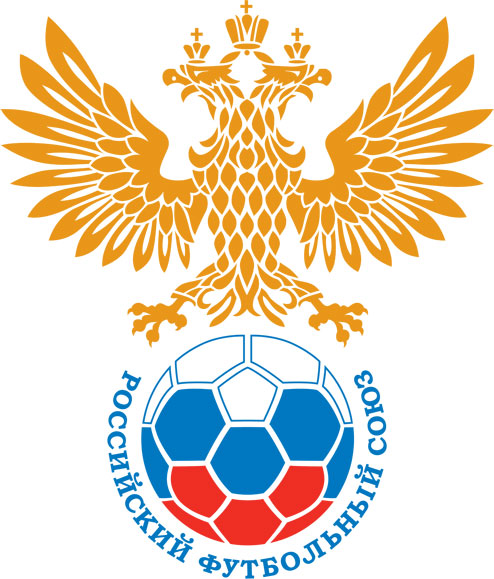 РОССИЙСКИЙ ФУТБОЛЬНЫЙ СОЮЗМАОО СФФ «Центр»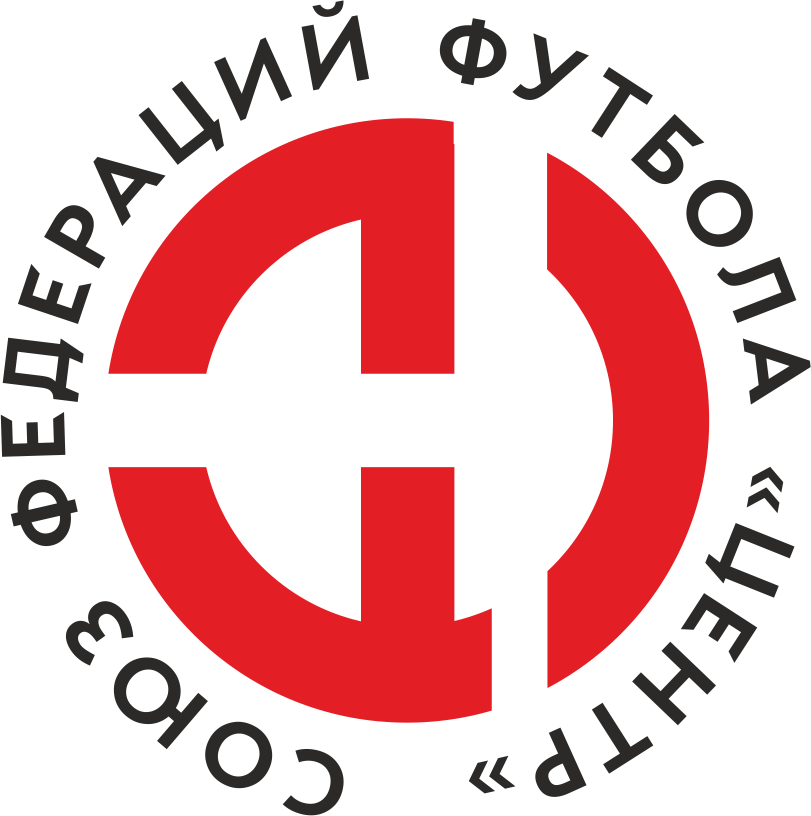    Первенство России по футболу среди команд III дивизиона, зона «Центр» _____ финала Кубка России по футболу среди команд III дивизиона, зона «Центр»Стадион «Анненки» (Калуга)Дата:2 июля 2022Калуга-М (Калуга)Калуга-М (Калуга)Калуга-М (Калуга)Калуга-М (Калуга)Локомотив (Лиски)Локомотив (Лиски)команда хозяевкоманда хозяевкоманда хозяевкоманда хозяевкоманда гостейкоманда гостейНачало:14:00Освещение:ЕстественноеЕстественноеКоличество зрителей:50Результат:0:4в пользуЛокомотив (Лиски)1 тайм:0:3в пользув пользу Локомотив (Лиски)Судья:Сулимов Никита  (Смоленск)кат.1 кат.1 помощник:Гончаров Александр  Курсккат.2 кат.2 помощник:Щербаков Алексей  Курсккат.2 кат.Резервный судья:Резервный судья:Маньков Сергейкат.1 кат.Инспектор:Егоров Николай Иванович  ЛипецкЕгоров Николай Иванович  ЛипецкЕгоров Николай Иванович  ЛипецкЕгоров Николай Иванович  ЛипецкДелегат:СчетИмя, фамилияКомандаМинута, на которой забит мячМинута, на которой забит мячМинута, на которой забит мячСчетИмя, фамилияКомандаС игрыС 11 метровАвтогол0:1Дмитрий КотовЛокомотив (Лиски)260:2Кирилл КолесниковЛокомотив (Лиски)410:3Сергей ГавриловЛокомотив (Лиски)440:4Артем ЛукшаЛокомотив (Лиски)66Мин                 Имя, фамилия                          КомандаОснованиеРОССИЙСКИЙ ФУТБОЛЬНЫЙ СОЮЗМАОО СФФ «Центр»РОССИЙСКИЙ ФУТБОЛЬНЫЙ СОЮЗМАОО СФФ «Центр»РОССИЙСКИЙ ФУТБОЛЬНЫЙ СОЮЗМАОО СФФ «Центр»РОССИЙСКИЙ ФУТБОЛЬНЫЙ СОЮЗМАОО СФФ «Центр»РОССИЙСКИЙ ФУТБОЛЬНЫЙ СОЮЗМАОО СФФ «Центр»РОССИЙСКИЙ ФУТБОЛЬНЫЙ СОЮЗМАОО СФФ «Центр»Приложение к протоколу №Приложение к протоколу №Приложение к протоколу №Приложение к протоколу №Дата:2 июля 20222 июля 20222 июля 20222 июля 20222 июля 2022Команда:Команда:Калуга-М (Калуга)Калуга-М (Калуга)Калуга-М (Калуга)Калуга-М (Калуга)Калуга-М (Калуга)Калуга-М (Калуга)Игроки основного составаИгроки основного составаЦвет футболок: Белые       Цвет гетр: БелыеЦвет футболок: Белые       Цвет гетр: БелыеЦвет футболок: Белые       Цвет гетр: БелыеЦвет футболок: Белые       Цвет гетр: БелыеНЛ – нелюбительНЛОВ – нелюбитель,ограничение возраста НЛ – нелюбительНЛОВ – нелюбитель,ограничение возраста Номер игрокаЗаполняется печатными буквамиЗаполняется печатными буквамиЗаполняется печатными буквамиНЛ – нелюбительНЛОВ – нелюбитель,ограничение возраста НЛ – нелюбительНЛОВ – нелюбитель,ограничение возраста Номер игрокаИмя, фамилияИмя, фамилияИмя, фамилияНЛ98Даниил Ахрамочкин Даниил Ахрамочкин Даниил Ахрамочкин НЛ14Андрей Косенко Андрей Косенко Андрей Косенко НЛ77Даниил Кнуров Даниил Кнуров Даниил Кнуров 23Даниил Рюмин Даниил Рюмин Даниил Рюмин НЛ4Владислав Никитин Владислав Никитин Владислав Никитин НЛ10Алексей Харченко Алексей Харченко Алексей Харченко 20Андрей Проскура Андрей Проскура Андрей Проскура 9Никита Маркин Никита Маркин Никита Маркин 11Павел Башмаков Павел Башмаков Павел Башмаков 7Роберт Кортяев Роберт Кортяев Роберт Кортяев 8Егор Новиков Егор Новиков Егор Новиков Запасные игроки Запасные игроки Запасные игроки Запасные игроки Запасные игроки Запасные игроки 22Алексей НаумецАлексей НаумецАлексей Наумец40Ярослав КолиниченкоЯрослав КолиниченкоЯрослав Колиниченко13Аминжон УмаровАминжон УмаровАминжон Умаров21Роман МаслаковРоман МаслаковРоман Маслаков18Артемий ПановАртемий ПановАртемий Панов19Семен КатютаСемен КатютаСемен Катюта15Федор БрендакФедор БрендакФедор Брендак99Павел НиколаевПавел НиколаевПавел Николаев30Михаил РоменскийМихаил РоменскийМихаил Роменский25Никита КазаковНикита КазаковНикита КазаковТренерский состав и персонал Тренерский состав и персонал Фамилия, имя, отчествоФамилия, имя, отчествоДолжностьДолжностьТренерский состав и персонал Тренерский состав и персонал 1Евгений Сергеевич ЛосевГлавный тренерГлавный тренерТренерский состав и персонал Тренерский состав и персонал 2Игорь Семенович ЭлькиндНачальник командыНачальник команды34567ЗаменаЗаменаВместоВместоВместоВышелВышелВышелВышелМинМинСудья: _________________________Судья: _________________________Судья: _________________________11Алексей ХарченкоАлексей ХарченкоАлексей ХарченкоФедор БрендакФедор БрендакФедор БрендакФедор Брендак595922Даниил КнуровДаниил КнуровДаниил КнуровРоман МаслаковРоман МаслаковРоман МаслаковРоман Маслаков6161Подпись Судьи: _________________Подпись Судьи: _________________Подпись Судьи: _________________33Андрей ПроскураАндрей ПроскураАндрей ПроскураАртемий ПановАртемий ПановАртемий ПановАртемий Панов7878Подпись Судьи: _________________Подпись Судьи: _________________Подпись Судьи: _________________44Никита МаркинНикита МаркинНикита МаркинСемен КатютаСемен КатютаСемен КатютаСемен Катюта8585556677        РОССИЙСКИЙ ФУТБОЛЬНЫЙ СОЮЗМАОО СФФ «Центр»        РОССИЙСКИЙ ФУТБОЛЬНЫЙ СОЮЗМАОО СФФ «Центр»        РОССИЙСКИЙ ФУТБОЛЬНЫЙ СОЮЗМАОО СФФ «Центр»        РОССИЙСКИЙ ФУТБОЛЬНЫЙ СОЮЗМАОО СФФ «Центр»        РОССИЙСКИЙ ФУТБОЛЬНЫЙ СОЮЗМАОО СФФ «Центр»        РОССИЙСКИЙ ФУТБОЛЬНЫЙ СОЮЗМАОО СФФ «Центр»        РОССИЙСКИЙ ФУТБОЛЬНЫЙ СОЮЗМАОО СФФ «Центр»        РОССИЙСКИЙ ФУТБОЛЬНЫЙ СОЮЗМАОО СФФ «Центр»        РОССИЙСКИЙ ФУТБОЛЬНЫЙ СОЮЗМАОО СФФ «Центр»Приложение к протоколу №Приложение к протоколу №Приложение к протоколу №Приложение к протоколу №Приложение к протоколу №Приложение к протоколу №Дата:Дата:2 июля 20222 июля 20222 июля 20222 июля 20222 июля 20222 июля 2022Команда:Команда:Команда:Локомотив (Лиски)Локомотив (Лиски)Локомотив (Лиски)Локомотив (Лиски)Локомотив (Лиски)Локомотив (Лиски)Локомотив (Лиски)Локомотив (Лиски)Локомотив (Лиски)Игроки основного составаИгроки основного составаЦвет футболок: Красные   Цвет гетр:  КрасныеЦвет футболок: Красные   Цвет гетр:  КрасныеЦвет футболок: Красные   Цвет гетр:  КрасныеЦвет футболок: Красные   Цвет гетр:  КрасныеНЛ – нелюбительНЛОВ – нелюбитель,ограничение возрастаНЛ – нелюбительНЛОВ – нелюбитель,ограничение возрастаНомер игрокаЗаполняется печатными буквамиЗаполняется печатными буквамиЗаполняется печатными буквамиНЛ – нелюбительНЛОВ – нелюбитель,ограничение возрастаНЛ – нелюбительНЛОВ – нелюбитель,ограничение возрастаНомер игрокаИмя, фамилияИмя, фамилияИмя, фамилия43Илья Одиноков Илья Одиноков Илья Одиноков 9Игорь Фатеев Игорь Фатеев Игорь Фатеев 3Сергей Васильев Сергей Васильев Сергей Васильев 17Артём Стручков Артём Стручков Артём Стручков 18Глеб Южаков Глеб Южаков Глеб Южаков 12Денис Ржевский Денис Ржевский Денис Ржевский 19Кирилл Колесников Кирилл Колесников Кирилл Колесников 20Артем Лукша Артем Лукша Артем Лукша 14Сергей Гаврилов Сергей Гаврилов Сергей Гаврилов 11Андрей Гарманов Андрей Гарманов Андрей Гарманов 10Дмитрий Котов Дмитрий Котов Дмитрий Котов Запасные игроки Запасные игроки Запасные игроки Запасные игроки Запасные игроки Запасные игроки 27Александр ПономаревАлександр ПономаревАлександр Пономарев22Данил СвиридовДанил СвиридовДанил Свиридов2Сергей ХмелевскойСергей ХмелевскойСергей Хмелевской8Александр НартовАлександр НартовАлександр Нартов7Илья КорольковИлья КорольковИлья Корольков13Кирилл ЧечуринКирилл ЧечуринКирилл Чечурин6Захар ШуруповЗахар ШуруповЗахар ШуруповТренерский состав и персонал Тренерский состав и персонал Фамилия, имя, отчествоФамилия, имя, отчествоДолжностьДолжностьТренерский состав и персонал Тренерский состав и персонал 1Артем Владимирович СтручковГлавный тренерГлавный тренерТренерский состав и персонал Тренерский состав и персонал 2Юрий Иванович РыбниковНачальник командыНачальник команды3Юрий Николаевич Насонов Администратор Администратор4567Замена Замена ВместоВместоВышелМинСудья : ______________________Судья : ______________________11Андрей ГармановАндрей ГармановИлья Корольков6122Сергей ГавриловСергей ГавриловАлександр Нартов71Подпись Судьи : ______________Подпись Судьи : ______________Подпись Судьи : ______________33Глеб ЮжаковГлеб ЮжаковДанил Свиридов74Подпись Судьи : ______________Подпись Судьи : ______________Подпись Судьи : ______________44Артем ЛукшаАртем ЛукшаЗахар Шурупов7455Денис РжевскийДенис РжевскийКирилл Чечурин8166Игорь ФатеевИгорь ФатеевСергей Хмелевской8177Илья ОдиноковИлья ОдиноковАлександр Пономарев85        РОССИЙСКИЙ ФУТБОЛЬНЫЙ СОЮЗМАОО СФФ «Центр»        РОССИЙСКИЙ ФУТБОЛЬНЫЙ СОЮЗМАОО СФФ «Центр»        РОССИЙСКИЙ ФУТБОЛЬНЫЙ СОЮЗМАОО СФФ «Центр»        РОССИЙСКИЙ ФУТБОЛЬНЫЙ СОЮЗМАОО СФФ «Центр»   Первенство России по футболу среди футбольных команд III дивизиона, зона «Центр» _____ финала Кубка России по футболу среди футбольных команд III дивизиона, зона «Центр»       Приложение к протоколу №Дата:2 июля 2022Калуга-М (Калуга)Локомотив (Лиски)команда хозяевкоманда гостей